The Community Academies Trust is proud to be opening HEATHCOTE PRIMARY SCHOOLA NEW SCHOOL FOR THE COMMUNITY from September 2017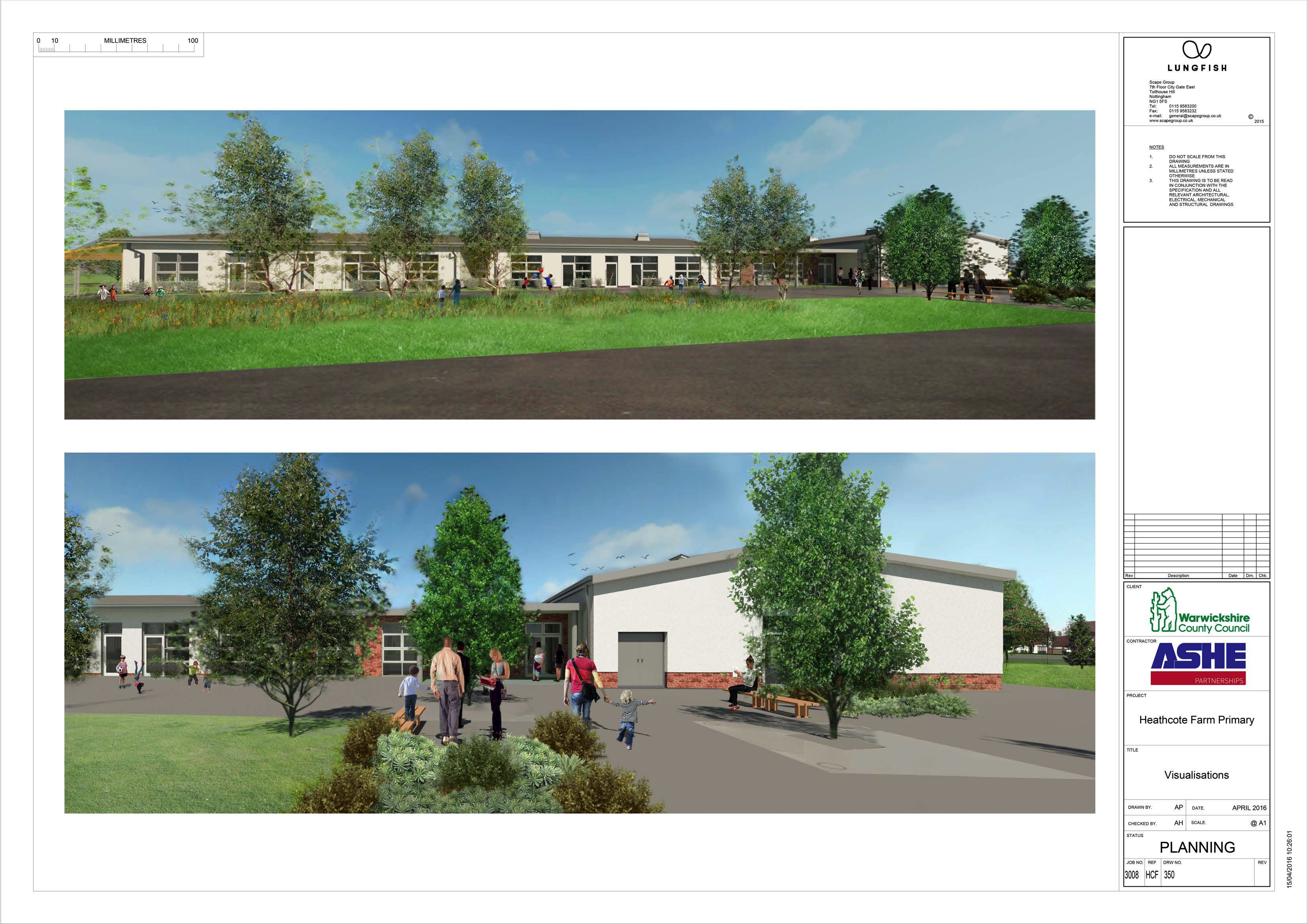 Heathcote Primary School is a new school situated in the heart of a new community currently under construction at Heathcote Way, Warwick. The school will initially be open to reception, Years 1 and 2 and have 30 places in each of the year groups.  It will also have an onsite nursery.The Community Academies Trust is a successful school based sponsor and Heathcote Primary School will join three other primary schools in Warwick and Stratford who are also part of the Trust.  The Community Academies Trust has a track record of ensuring excellence and has supported schools to achieve and sustain outstanding provision.Our approach is based on a fundamental belief that all young people have talent and the potential to achieve more than they ever thought possible. That achievement will be in three main areas: Academic: Excellent standards and outstanding progress are a prerequisite for success in life equipping young people with the skills and knowledge they will need to be successful, happy and productive citizens.Social: Excellent relationships for learning are a prerequisite for all other achievements. Relationships that engender mutual respect between young people, and all other members of our academies’ communities will ensure learning can be fun in a disciplined and caring environment where the highest expectations are the norm. Personal: All young people achieve things they can be proud of every day in addition to academic success and outside our school’s planned curriculum. We have a vital role in ensuring individuals develop their own talents and interests and have a responsibility to instil in them a sense of pride in who they are and what they achieve. The Heathcote Primary School will be in a new building that will boast state of the art facilities and will provide an exciting learning environment for your child. However, more important than outstanding facilities is our belief that every child really does matter and that all of our children should feel safe, happy and secure in an environment where they can strive for success and enjoy school. 